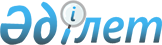 Успен аудандық мәслихатының 2017 жылғы 22 желтоқсандағы "2018 - 2020 жылдарға арналған Успен аудандық бюджеті туралы" № 105/23 шешіміне өзгерістер енгізу туралыПавлодар облысы Успен аудандық мәслихатының 2018 жылғы 29 қазандағы № 174/36 шешімі. Павлодар облысының Әділет департаментінде 2018 жылғы 12 қарашада № 6110 болып тіркелді
      Қазақстан Республикасының 2008 жылғы 4 желтоқсандағы Бюджет кодексінің 106-бабы 4-тармағына, Қазақстан Республикасының 2001 жылғы 23 қаңтардағы "Қазақстан Республикасындағы жергілікті мемлекеттік басқару және өзін-өзі басқару туралы" Заңының 6-бабы 1-тармағының 1) тармақшасына сәйкес, Успен аудандық мәслихаты ШЕШІМ ҚАБЫЛДАДЫ:
      1. Успен аудандық мәслихатының 2017 жылғы 22 желтоқсандағы "2018 - 2020 жылдарға арналған Успен аудандық бюджеті туралы" № 105/23 шешіміне (Нормативтік құқықтық актілерді мемлекеттік тіркеу тізілімінде № 5759 болып тіркелген, 2017 жылғы 30 желтоқсандағы "Аймақ ажары" және "Огни села" аудандық газеттерінде жарияланған) келесі өзгерістер енгізілсін:
      1-тармақта:
      1) тармақшада:
      "4 127 141" сандары "4 244 213" сандарымен ауыстырылсын;
      "332 480" сандары "336 993" сандарымен ауыстырылсын;
      "3 273" сандары "14 068" сандарымен ауыстырылсын;
      "2 863" сандары "3 388" сандарымен ауыстырылсын;
      "3 788 525" сандары "3 889 824" сандарымен ауыстырылсын;
      2) тармақшада "4 174 875" сандары "4 291 946,9" сандарымен ауыстырылсын;
      3) тармақшада:
      "58 868" сандары "58 868,3" сандарымен ауыстырылсын;
      "72 303" сандары "72 303,3" сандарымен ауыстырылсын;
      5) тармақшада "-106 602" сандары "-106 602,2" сандарымен ауыстырылсын;
      6) тармақшада "106 602" сандары "106 602,2" сандарымен ауыстырылсын;
      көрсетілген шешімнің 1-қосымшасы осы шешімнің қосымшасына сәйкес жаңа редакцияда жазылсын.
      2. Осы шешімнің орындалуын бақылау Успен аудандық мәслихаттың экономика және бюджет жөніндегі тұрақты комиссиясына жүктелсін.
      3. Осы шешім 2018 жылдың 1 қаңтарынан бастап қолданысқа енгізіледі. 2018 жылға арналған аудан бюджеті
(өзгерістермен)
					© 2012. Қазақстан Республикасы Әділет министрлігінің «Қазақстан Республикасының Заңнама және құқықтық ақпарат институты» ШЖҚ РМК
				
      Сессия төрағасы

С. Смагулова

      Аудандық мәслихат хатшысы

Р. Бечелова
Успен аудандық мәслихатының
2018 жылғы 29 қазандағы
№ 174/36 шешіміне
қосымшаУспен аудандық мәслихатының
2017 жылғы 22 желтоқсандағы
№ 105/23 шешіміне
1-қосымша
Санаты
Санаты
Санаты
Санаты
Сомасы (мың теңге)
Сыныбы
Сыныбы
Сыныбы
Сомасы (мың теңге)
Кіші сыныбы
Кіші сыныбы
Сомасы (мың теңге)
Атауы
Сомасы (мың теңге)
1
2
3
4
5
1. Кірістер
4 244 213
1
Салықтық түсімдер
336 933
01
Табыс салығы
160 831
2
Жеке табыс салығы
160 831
03
Әлеуметтік салық
114 859
1
Әлеуметтік салық
114 859
04
Меншікке салынатын салықтар
46 086
1
Мүлікке салынатын салықтар
18 077
3
Жер салығы
1 971
4
Көлік құралдарына салынатын салық
15 985
5
Бірыңғай жер салығы
10 053
05
Тауарларға, жұмыстарға және қызметтерге салынатын ішкі салықтар
12 443
2
Акциздер
1 228
3
Табиғи және басқа да ресурстарды пайдаланғаны үшін түсетін түсімдер
6 754
4
Кәсіпкерлік және кәсіби қызметті жүргізгені үшін алынатын алымдар
4 461
08
Заңдық маңызы бар әрекеттерді жасағаны және (немесе) оған уәкілеттігі бар мемлекеттік органдар немесе лауазымды адамдар құжаттар бергені үшін алынатын міндетті төлемдер
2 714
1
Мемлекеттік баж
2 714
2
Салықтық емес түсімдер
14 068
01
Мемлекеттік меншіктен түсетін кірістер
1 410
5
Мемлекет меншігіндегі мүлікті жалға беруден түсетін кірістер
1 388
7
Мемлекеттік бюджеттен берілген кредиттер бойынша сыйақылар
20
9
Мемлекет меншігінен түсетін басқа да кірістер
2
04
Мемлекеттік бюджеттен қаржыландырылатын, сондай-ақ Қазақстан Республикасы Ұлттық Банкінің бюджетінен (шығыстар сметасынан) қамтылатын және қаржыландырылатын мемлекеттік мекемелер салатын айыппұлдар, өсімпұлдар, санкциялар, өндіріп алулар
80
1
Мұнай секторы ұйымдарынан түсетін түсімдерді қоспағанда, мемлекеттік бюджеттен қаржыландырылатын, сондай-ақ Қазақстан Республикасы Ұлттық Банкінің бюджетінен (шығыстар сметасынан) қамтылатын және қаржыландырылатын мемлекеттік мекемелер салатын айыппұлдар, өсімпұлдар, санкциялар, өндіріп алулар
80
06
Басқа да салықтық емес түсімдер
12 578
1
Басқа да салықтық емес түсімдер
12 578
3
Негізгі капиталды сатудан түсетін түсімдер
3 388
01
Мемлекеттік мекемелерге бекітілген мемлекеттік мүлікті сату
2 116
1
Мемлекеттік мекемелерге бекітілген мемлекеттік мүлікті сату
2 116
03
Жерді және материалдық емес активтерді сату
1 272
1
Жерді сату
788
2
Материалдық емес активтерді сату
484
4
Трансферттердің түсімдері
3 889 824
02
Мемлекеттік басқарудың жоғары тұрған органдарынан түсетін трансферттер
3 889 824
2
Облыстық бюджеттен түсетін трансферттер
3 889 824
Функционалдық топ
Функционалдық топ
Функционалдық топ
Функционалдық топ
Функционалдық топ
Сомасы (мың теңге)
Функционалдық кіші топ
Функционалдық кіші топ
Функционалдық кіші топ
Функционалдық кіші топ
Сомасы (мың теңге)
Бюджеттік бағдарламалардың әкімшісі
Бюджеттік бағдарламалардың әкімшісі
Бюджеттік бағдарламалардың әкімшісі
Сомасы (мың теңге)
Бағдарлама
Бағдарлама
Сомасы (мың теңге)
Атауы
Сомасы (мың теңге)
1
2
3
4
5
6
2. Шығыстар
4 291 946,9
01
Жалпы сипаттағы мемлекеттiк қызметтер
435 208
1
Мемлекеттiк басқарудың жалпы функцияларын орындайтын өкiлдi, атқарушы және басқа органдар
293 647
112
Аудан (облыстық маңызы бар қала) мәслихатының аппараты
18 703
001
Аудан (облыстық маңызы бар қала) мәслихатының қызметін қамтамасыз ету жөніндегі қызметтер
18 220
003
Мемлекеттік органның күрделі шығыстары
483
122
Аудан (облыстық маңызы бар қала) әкімінің аппараты
106 043
001
Аудан (облыстық маңызы бар қала) әкімінің қызметін қамтамасыз ету жөніндегі қызметтер
86 619
003
Мемлекеттік органның күрделі шығыстары
16 075
113
Жергілікті бюджеттерден берілетін ағымдағы нысаналы трансферттер
3 349
123
Қаладағы аудан, аудандық маңызы бар қала, кент, ауыл, ауылдық округ әкімінің аппараты
168 901
001
Қаладағы аудан, аудандық маңызы бар қала, кент, ауыл, ауылдық округ әкімінің қызметін қамтамасыз ету жөніндегі қызметтер
143 965
022
Мемлекеттік органның күрделі шығыстары
2 195
032
Ведомстволық бағыныстағы мемлекеттік мекемелер мен ұйымдардың күрделі шығыстары
22 741
2
Қаржылық қызмет
15 899
452
Ауданның (облыстық маңызы бар қаланың) қаржы бөлімі
15 899
001
Ауданның (облыстық маңызы бар қаланың) бюджетін орындау және коммуналдық меншігін басқару саласындағы мемлекеттік саясатты іске асыру жөніндегі қызметтер
14 734
003
Салық салу мақсатында мүлікті бағалауды жүргізу
512
010
Жекешелендіру, коммуналдық меншікті басқару, жекешелендіруден кейінгі қызмет және осыған байланысты дауларды реттеу
588
018
Мемлекеттік органның күрделі шығыстары
65
5
Жоспарлау және статистикалық қызмет
17 753
453
Ауданның (облыстық маңызы бар қаланың) экономика және бюджеттік жоспарлау бөлімі
17 753
001
Экономикалық саясатты, мемлекеттік жоспарлау жүйесін қалыптастыру және дамыту саласындағы мемлекеттік саясатты іске асыру жөніндегі қызметтер
17 753
9
Жалпы сипаттағы өзге де мемлекеттiк қызметтер
107 909
454
Ауданның (облыстық маңызы бар қаланың) кәсіпкерлік және ауыл шаруашылығы бөлімі
18 178
001
Жергілікті деңгейде кәсіпкерлікті және ауыл шаруашылығын дамыту саласындағы мемлекеттік саясатты іске асыру жөніндегі қызметтер
18 178
458
Ауданның (облыстық маңызы бар қаланың) тұрғын үй-коммуналдық шаруашылығы, жолаушылар көлігі және автомобиль жолдары бөлімі
89 731
001
Жергілікті деңгейде тұрғын үй-коммуналдық шаруашылығы, жолаушылар көлігі және автомобиль жолдары саласындағы мемлекеттік саясатты іске асыру жөніндегі қызметтер
15 538
113
Жергілікті бюджеттерден берілетін ағымдағы нысаналы трансферттер
74 193
02
Қорғаныс
10 423
1
Әскери мұқтаждар
6 388
122
Аудан (облыстық маңызы бар қала) әкімінің аппараты
6 388
005
Жалпыға бірдей әскери міндетті атқару шеңберіндегі іс-шаралар
6 388
2
Төтенше жағдайлар жөнiндегi жұмыстарды ұйымдастыру
4 035
122
Аудан (облыстық маңызы бар қала) әкімінің аппараты
4 035
006
Аудан (облыстық маңызы бар қала) ауқымындағы төтенше жағдайлардың алдын алу және оларды жою
926
007
Аудандық (қалалық) ауқымдағы дала өрттерінің, сондай-ақ мемлекеттік өртке қарсы қызмет органдары құрылмаған елдi мекендерде өрттердің алдын алу және оларды сөндіру жөніндегі іс-шаралар
3 109
03
Қоғамдық тәртіп, қауіпсіздік, құқықтық, сот, қылмыстық-атқару қызметі
3 200
9
Қоғамдық тәртіп және қауіпсіздік саласындағы басқа да қызметтер
3 200
458
Ауданның (облыстық маңызы бар қаланың) тұрғын үй-коммуналдық шаруашылығы, жолаушылар көлігі және автомобиль жолдары бөлімі
3 200 
021
Елдi мекендерде жол қозғалысы қауiпсiздiгін қамтамасыз ету
3 200
04
Бiлiм беру
1 520 956
1
Мектепке дейiнгi тәрбие және оқыту
139 070
123
Қаладағы аудан, аудандық маңызы бар қала, кент, ауыл, ауылдық округ әкімінің аппараты
33 626
004
Мектепке дейінгі тәрбие мен оқыту ұйымдарының қызметін қамтамасыз ету
33 626
464
Ауданның (облыстық маңызы бар қаланың) білім бөлімі
103 722
040
Мектепке дейінгі білім беру ұйымдарында мемлекеттік білім беру тапсырысын іске асыру
103 722
472
Ауданның (облыстық маңызы бар қаланың) құрылыс, сәулет және қала құрылысы бөлімі
1 722
037
Мектепке дейiнгi тәрбие және оқыту объектілерін салу және реконструкциялау
1 722
2
Бастауыш, негізгі орта және жалпы орта білім беру
1 292 093
123
Қаладағы аудан, аудандық маңызы бар қала, кент, ауыл, ауылдық округ әкімінің аппараты
22 990
005
Ауылдық жерлерде балаларды мектепке дейін тегін алып баруды және кері алып келуді ұйымдастыру
22 990
464
Ауданның (облыстық маңызы бар қаланың) білім бөлімі
1 218 940
003
Жалпы білім беру
1 186 042
006
Балаларға қосымша білім беру
32 898
465
Ауданның (облыстық маңызы бар қаланың) дене шынықтыру және спорт бөлімі
50 163
017
Балалар мен жасөспірімдерге спорт бойынша қосымша білім беру
50 163
9
Бiлiм беру саласындағы өзге де қызметтер
89 793
464
Ауданның (облыстық маңызы бар қаланың) білім бөлімі
89 793
001
Жергілікті деңгейде білім беру саласындағы мемлекеттік саясатты іске асыру жөніндегі қызметтер
15 039
005
Ауданның (облыстық маңызы бар қаланың) мемлекеттік білім беру мекемелері үшін оқулықтар мен оқу-әдiстемелiк кешендерді сатып алу және жеткізу
22 097
007
Аудандық (қалалық) ауқымдағы мектеп олимпиадаларын және мектептен тыс іс-шараларды өткiзу
68
015
Жетім баланы (жетім балаларды) және ата-аналарының қамқорынсыз қалған баланы (балаларды) күтіп-ұстауға қамқоршыларға (қорғаншыларға) ай сайынғы ақшалай қаражат төлемі
4 657
067
Ведомстволық бағыныстағы мемлекеттік мекемелер мен ұйымдардың күрделі шығыстары
47 932
06
Әлеуметтiк көмек және әлеуметтiк қамсыздандыру
225 201
1
Әлеуметтiк қамсыздандыру
8 679
451
Ауданның (облыстық маңызы бар қаланың) жұмыспен қамту және әлеуметтік бағдарламалар бөлімі
6 557
005
Мемлекеттік атаулы әлеуметтік көмек
6 557
464
Ауданның (облыстық маңызы бар қаланың) білім бөлімі
2 122
030
Патронат тәрбиешілерге берілген баланы (балаларды) асырап бағу
2 122
2
Әлеуметтiк көмек
195 098
123
Қаладағы аудан, аудандық маңызы бар қала, кент, ауыл, ауылдық округ әкімінің аппараты
18 999
003
Мұқтаж азаматтарға үйінде әлеуметтік көмек көрсету
18 999
451
Ауданның (облыстық маңызы бар қаланың) жұмыспен қамту және әлеуметтік бағдарламалар бөлімі
176 099
002
Жұмыспен қамту бағдарламасы
92 009
004
Ауылдық жерлерде тұратын денсаулық сақтау, білім беру, әлеуметтік қамтамасыз ету, мәдениет, спорт және ветеринар мамандарына отын сатып алуға Қазақстан Республикасының заңнамасына сәйкес әлеуметтік көмек көрсету
6 725
007
Жергілікті өкілетті органдардың шешімі бойынша мұқтаж азаматтардың жекелеген топтарына әлеуметтік көмек
41 397
010
Үйден тәрбиеленіп оқытылатын мүгедек балаларды материалдық қамтамасыз ету
271
017
Мүгедектерді оңалтудың жеке бағдарламасына сәйкес мұқтаж мүгедектерді міндетті гигиеналық құралдармен қамтамасыз ету және ымдау тілі мамандарының, жеке көмекшілердіңқызметтерін ұсыну
12 044
023
Жұмыспен қамту орталықтарының қызметін қамтамасыз ету
23 653
9
Әлеуметтiк көмек және әлеуметтiк қамтамасыз ету салаларындағы өзге де қызметтер
21 424
451
Ауданның (облыстық маңызы бар қаланың) жұмыспен қамту және әлеуметтік бағдарламалар бөлімі
21 424
001
Жергілікті деңгейде халық үшін әлеуметтік бағдарламаларды жұмыспен қамтуды қамтамасыз етуді іске асыру саласындағы мемлекеттік саясатты іске асыру жөніндегі қызметтер
19 218
011
Жәрдемақыларды және басқа да әлеуметтік төлемдерді есептеу, төлеу мен жеткізу бойынша қызметтерге ақы төлеу
497
054
Үкіметтік емес ұйымдарда мемлекеттік әлеуметтік тапсырысты орналастыру
1 709
07
Тұрғын үй-коммуналдық шаруашылық
1 304 797
1
Тұрғын үй шаруашылығы
56 184
123
Қаладағы аудан, аудандық маңызы бар қала, кент, ауыл, ауылдық округ әкімінің аппараты
680
007
Аудандық маңызы бар қаланың, кенттің, ауылдың, ауылдық округтің мемлекеттік тұрғын үй қорының сақталуын ұйымдастыру
680
458
Ауданның (облыстық маңызы бар қаланың) тұрғын үй-коммуналдық шаруашылығы, жолаушылар көлігі және автомобиль жолдары бөлімі
6 440
003
Мемлекеттік тұрғын үй қорын сақтауды ұйымдастыру
1 340
004
Азаматтардың жекелеген санаттарын тұрғын үймен қамтамасыз ету
5 100
472
Ауданның (облыстық маңызы бар қаланың) құрылыс, сәулет және қала құрылысы бөлімі
49 064
098
Коммуналдық тұрғын үй қорының тұрғын үйлерін сатып алу
49 064
2
Коммуналдық шаруашылық
1 245 309
123
Қаладағы аудан, аудандық маңызы бар қала, кент, ауыл, ауылдық округ әкімінің аппараты
380
014
Елді мекендерді сумен жабдықтауды ұйымдастыру
380
458
Ауданның (облыстық маңызы бар қаланың) тұрғын үй-коммуналдық шаруашылығы, жолаушылар көлігі және автомобиль жолдары бөлімі
13 952
012
Сумен жабдықтау және су бұру жүйесінің жұмыс істеуі
13 952
472
Ауданның (облыстық маңызы бар қаланың) құрылыс, сәулет және қала құрылысы бөлімі
1 230 977
005
Коммуналдық шаруашылығын дамыту
5 000
058
Елді мекендердегі сумен жабдықтау және су бұру жүйелерін дамыту
1 225 977
3
Елді-мекендерді көркейту
3 304
458
Ауданның (облыстық маңызы бар қаланың) тұрғын үй-коммуналдық шаруашылығы, жолаушылар көлігі және автомобиль жолдары бөлімі
3 304
015
Елдi мекендердегі көшелердi жарықтандыру
3 304
08
Мәдениет, спорт, туризм және ақпараттық кеңістiк
267 438
1
Мәдениет саласындағы қызмет
151 894
123
Қаладағы аудан, аудандық маңызы бар қала, кент, ауыл, ауылдық округ әкімінің аппараты
 107 337 
006
Жергілікті деңгейде мәдени-демалыс жұмыстарын қолдау
107 337
455
Ауданның (облыстық маңызы бар қаланың) мәдениет және тілдерді дамыту бөлімі
44 557
003
Мәдени-демалыс жұмысын қолдау
37 197
009
Тарихи-мәдени мұра ескерткіштерін сақтауды және оларға қол жетімділікті қамтамасыз ету
7 360
2
Спорт
17 185
465
Ауданның (облыстық маңызы бар қаланың) дене шынықтыру және спорт бөлімі
17 185
001
Жергілікті деңгейде дене шынықтыру және спорт саласындағы мемлекеттік саясатты іске асыру жөніндегі қызметтер
9 003
004
Мемлекеттік органның күрделі шығыстары
200
006
Аудандық (облыстық маңызы бар қалалық) деңгейде спорттық жарыстар өткiзу
4 475
007
Әртүрлi спорт түрлерi бойынша аудан (облыстық маңызы бар қала) құрама командаларының мүшелерiн дайындау және олардың облыстық спорт жарыстарына қатысуы
890
032
Ведомстволық бағыныстағы мемлекеттік мекемелер мен ұйымдардың күрделі шығыстары
2 617
3
Ақпараттық кеңiстiк
58 311
455
Ауданның (облыстық маңызы бар қаланың) мәдениет және тілдерді дамыту бөлімі
44 681
006
Аудандық (қалалық) кiтапханалардың жұмыс iстеуi
42 851
007
Мемлекеттік тілді және Қазақстан халқының басқа да тілдерін дамыту
1 830
456
Ауданның (облыстық маңызы бар қаланың) ішкі саясат бөлімі
13 630
002
Мемлекеттік ақпараттық саясат жүргізу жөніндегі қызметтер
13 630
9
Мәдениет, спорт, туризм және ақпараттық кеңiстiктi ұйымдастыру жөнiндегi өзге де қызметтер
40 048
455
Ауданның (облыстық маңызы бар қаланың) мәдениет және тілдерді дамыту бөлімі
20 141
001
Жергілікті деңгейде тілдерді және мәдениетті дамыту саласындағы мемлекеттік саясатты іске асыру жөніндегі қызметтер
11 200
010
Мемлекеттік органның күрделі шығыстары
153
032
Ведомстволық бағыныстағы мемлекеттік мекемелер мен ұйымдардың күрделі шығыстары
8 788
456
Ауданның (облыстық маңызы бар қаланың) ішкі саясат бөлімі
19 907
001
Жергілікті деңгейде ақпарат, мемлекеттілікті нығайту және азаматтардың әлеуметтік сенімділігін қалыптастыру саласында мемлекеттік саясатты іске асыру жөніндегі қызметтер
10 563
003
Жастар саясаты саласында іс-шараларды іске асыру
9 344
10
Ауыл, су, орман, балық шаруашылығы, ерекше қорғалатын табиғи аумақтар, қоршаған ортаны және жануарлар дүниесін қорғау, жер қатынастары
90 733,9
1
Ауыл шаруашылығы
67 283
472
Ауданның (облыстық маңызы бар қаланың) құрылыс, сәулет және қала құрылысы бөлімі
5 938
010
Ауыл шаруашылығы объектілерін дамыту
5 938
473
Ауданның (облыстық маңызы бар қаланың) ветеринария бөлімі
61 345
001
Жергілікті деңгейде ветеринария саласындағы мемлекеттік саясатты іске асыру жөніндегі қызметтер
11 252
003
Мемлекеттік органның күрделі шығыстары
253
005
Мал көмінділерінің (биотермиялық шұңқырлардың) жұмыс істеуін қамтамасыз ету
317
006
Ауру жануарларды санитарлық союды ұйымдастыру
161
007
Қаңғыбас иттер мен мысықтарды аулауды және жоюды ұйымдастыру
600
010
Ауыл шаруашылығы жануарларын сәйкестендіру жөніндегі іс-шараларды өткізу
1 278
011
Эпизоотияға қарсы іс-шаралар жүргізу
42 045
047
Жануарлардың саулығы мен адамның денсаулығына қауіп төндіретін, алып қоймай залалсыздандырылған (зарарсыздандырылған) және қайта өңделген жануарлардың, жануарлардан алынатын өнімдер мен шикізаттың құнын иелеріне өтеу
5 439
6
Жер қатынастары
11 780
463
Ауданның (облыстық маңызы бар қаланың) жер қатынастары бөлімі
11 780
001
Аудан (облыстық маңызы бар қала) аумағында жер қатынастарын реттеу саласындағы мемлекеттік саясатты іске асыру жөніндегі қызметтер
11 780
9
Ауыл, су, орман, балық шаруашылығы, қоршаған ортаны қорғау және жер қатынастары саласындағы басқа да қызметтер
11 670,9
453
Ауданның (облыстық маңызы бар қаланың) экономика және бюджеттік жоспарлау бөлімі
11 670,9
099
Мамандарға әлеуметтік қолдау көрсету жөніндегі шараларды іске асыру
11 670,9
11
Өнеркәсіп, сәулет, қала құрылысы және құрылыс қызметі
14 667
2
Сәулет, қала құрылысы және құрылыс қызметі
14 667
472
Ауданның (облыстық маңызы бар қаланың) құрылыс, сәулет және қала құрылысы бөлімі
14 667
001
Жергілікті деңгейде құрылыс, сәулет және қала құрылысы саласындағы мемлекеттік саясатты іске асыру жөніндегі қызметтер
14 667
12
Көлiк және коммуникация
175 728
1
Автомобиль көлiгi
175 635
123
Қаладағы аудан, аудандық маңызы бар қала, кент, ауыл, ауылдық округ әкімінің аппараты
92 224
013
Аудандық маңызы бар қалаларда, кенттерде, ауылдарда, ауылдық округтерде автомобиль жолдарының жұмыс істеуін қамтамасыз ету
13 118
045
Елді-мекендер көшелеріндегі автомобиль жолдарын күрделі және орташа жөндеу
79 106
458
Ауданның (облыстық маңызы бар қаланың) тұрғын үй-коммуналдық шаруашылығы, жолаушылар көлігі және автомобиль жолдары бөлімі
83 411
023
Автомобиль жолдарының жұмыс істеуін қамтамасыз ету
10 699
045
Аудандық маңызы бар автомобиль жолдарын және елді-мекендердің көшелерін күрделі және орташа жөндеу
16 310
051
Көлiк инфрақұрылымының басым жобаларын іске асыру
56 402
9
Көлiк және коммуникациялар саласындағы өзге де қызметтер
93
458
Ауданның (облыстық маңызы бар қаланың) тұрғын үй-коммуналдық шаруашылығы, жолаушылар көлігі және автомобиль жолдары бөлімі
93
037
Әлеуметтік маңызы бар қалалық (ауылдық), қала маңындағы және ауданішілік қатынастар бойынша жолаушылар тасымалдарын субсидиялау
93
13
Басқалар
7 050
3
Кәсiпкерлiк қызметтi қолдау және бәсекелестікті қорғау
450
454
Ауданның (облыстық маңызы бар қаланың) кәсіпкерлік және ауыл шаруашылығы бөлімі
450
006
Кәсіпкерлік қызметті қолдау
450
9
Басқалар
6 600
452
Ауданның (облыстық маңызы бар қаланың) қаржы бөлімі
6 600
012
Ауданның (облыстық маңызы бар қаланың) жергілікті атқарушы органының резерві
6 600
14
Борышқа қызмет көрсету
20
1
Борышқа қызмет көрсету
20
452
Ауданның (облыстық маңызы бар қаланың) қаржы бөлімі
20
013
Жергілікті атқарушы органдардың облыстық бюджеттен қарыздар бойынша сыйақылар мен өзге де төлемдерді төлеу бойынша борышына қызмет көрсету
20
15
Трансферттер
236 525
1
Трансферттер
236 525
452
Ауданның (облыстық маңызы бар қаланың) қаржы бөлімі
236 525
006
Пайдаланылмаған (толық пайдаланылмаған) нысаналы трансферттерді қайтару
16 350
016
Нысаналы мақсатқа сай пайдаланылмаған нысаналы трансферттерді қайтару
5 480
024
Заңнаманы өзгертуге байланысты жоғары тұрған бюджеттің шығындарын өтеуге төменгі тұрған бюджеттен ағымдағы нысаналы трансферттер
73 917
038
Субвенциялар
99 201
051
Жергілікті өзін-өзі басқару органдарына берілетін трансферттер
41 577
3. Таза бюджеттік кредиттеу
58 868,3
10
Ауыл, су, орман, балық шаруашылығы, ерекше қорғалатын табиғи аумақтар, қоршаған ортаны және жануарлар дүниесін қорғау, жер қатынастары
72 303,3
9
Ауыл, су, орман, балық шаруашылығы, қоршаған ортаны қорғау және жер қатынастары саласындағы басқа да қызметтер
72 303,3
453
Ауданның (облыстық маңызы бар қаланың) экономика және бюджеттік жоспарлау бөлімі
72 303,3
006
Мамандардыәлеуметтікқолдаушараларыніскеасыруүшінбюджеттіккредиттер
72 303,3
5
Бюджеттік кредиттерді өтеу
13 435
01
Бюджеттік кредиттерді өтеу
13 435
1
Мемлекеттік бюджеттен берілген бюджеттік кредиттерді өтеу
13 435
4. Қаржы активтерімен операциялық сальдо
0
5. Бюджет тапшылығы
-106 602,2
6. Бюджет тапшылығын қаржыландыру
106 602,2